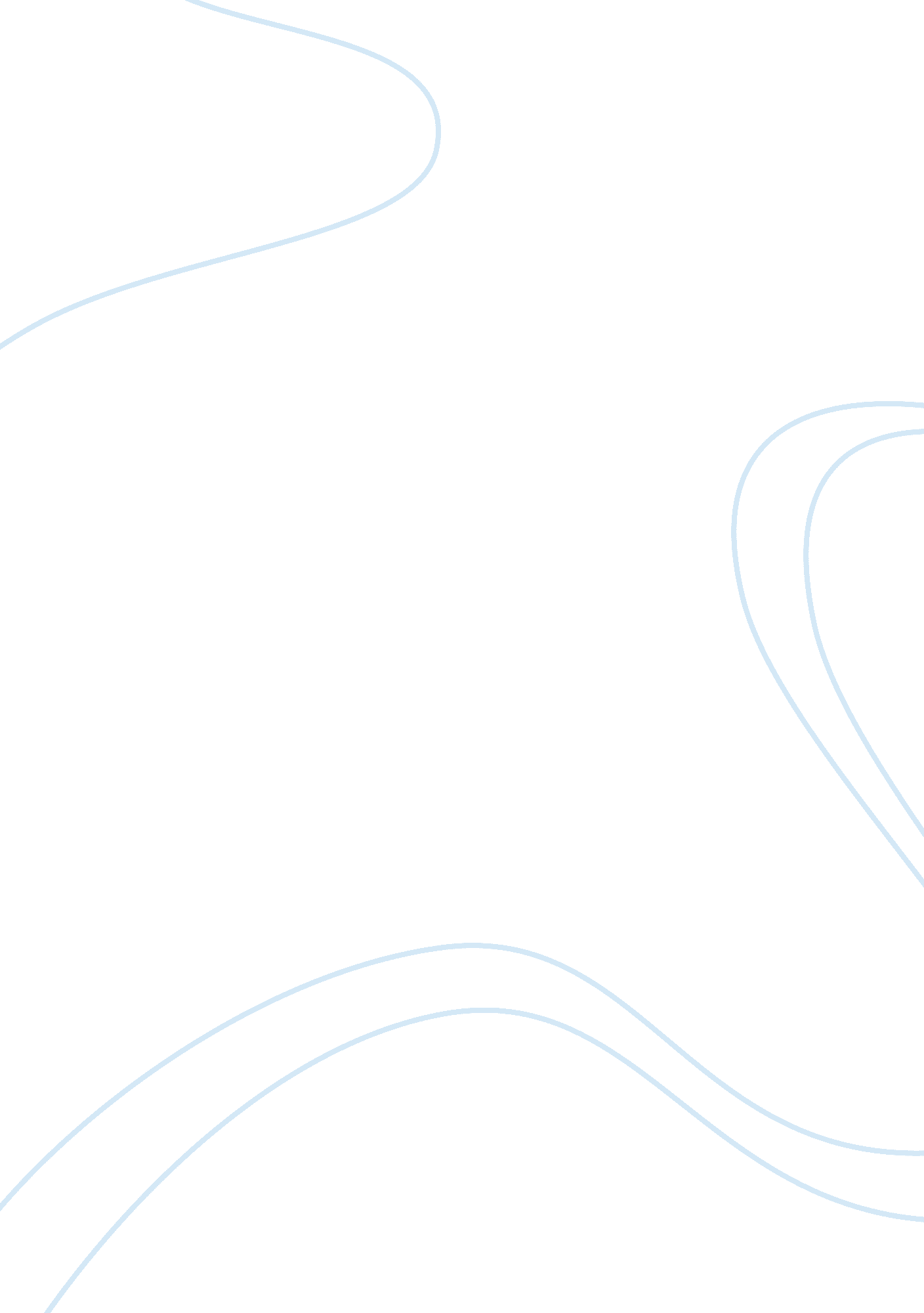 The dcmt long spine board immobilization standard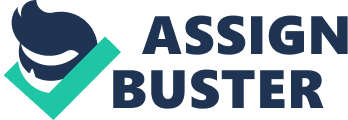 The DCMT Long Spine Board Immobilization Standard This video was a critical video for EMT’s that depicted a procedure requiring The DCMT Long Spine Board Immobilization Standard is a critical protocol that all EMT’s must conduct in order to obtain the necessary certification. This video showed a procedure in which this protocol was conducted in a very strict manner. The assistant EMT who was conducting the procedure in this video is certified and had conducted the same procedure in order to obtain this certification. Since this was a skill-based test, the student was required to complete the procedure using only the medical equipment which was available to him. After the administrator read all the necessary guidelines, the test began. From the beginning, it was clear that the student was well-educated, confident, and had poise throughout the whole procedure. 
The procedure in this video consisted of the EMT keeping the spine and the head aligned while the medical student conducted the protocol for checking vital signs. The assistant EMT controlled the head and the cervical spine while the student had to move the patient to the device. Then, the student checked the index finger to pass to check the motor senses. Then, the student checked the lower extremities to check the motor sense in which the check was intact. After that, the student checked the cervical extremity and enacted the cervical device. After that, the student with the help of the administrator and the EMT moved the patient to keep him intact. After that check, the board was placed underneath the patient with the assistance of administrator and the EMT. Finally, the patient was intact and aligned with the board as his body was face up and his head properly secured. 
One unique element that I liked about the video is the fact that it was very professional. In the medical field, it is crucial that the theory between theory and practice is enacted. Clearly, the transition from methodology to practice is critical in order to narrow theory-practice gap. The theory-practice gap has been one of the most controversial issues of debate as the gap has been a critical component that has hindered development within students. In order to narrow the theory-practice gap, students must be in constantly engaged in “ hands-on training.” Education and experience must be accompanied by researching and constant exposure of patients. In the medical field, the point of theory is that it must have application in practical situations. Conducive research states that theory is developed from studying with EMT’s and then gradually taking upon the natural or behavioral science. Regardless of methodology, many medical students find it critical that the modern curriculum should place heavy emphasis in clinical placement. Clinical placement is essential as it enhances the dynamic collaboration of experienced and inexperienced EMT’s. When the novice students can shadow and collaborate with the seniors, they can implement the learning theories along with embedding their theory in real-life scenarios. Thus, assessing the student’s practical knowledge rather than a test that was performed in a “ pencil and paper” format seemed to be proper in this video. 
One element that was negative or can be improved upon is the setting. In this particular video, it seems as if the person was in park as grass was the huge part of the environment. In my opinion, a better environment would have been well-suited. This procedure should have been done in a classroom in which others peers could have witnessed this assessment. Although one might argue that if the student was to fail the test, the embarrassment in front of his peers would have been traumatic. However, it is essential that students test their skills in a real-life in environment. Usually when EMT’s arrive in to a scene of accident, they have to be “ clutch” and perform their tasks against time and when everyone is looking. This not only harnesses their confidence, but allows them to comprehend the challenge it takes to pass this test in more real-life situations. Without a doubt, student assessment is crucial in any institution that seeks out to evaluate the learning process of its student body. . The current model in the medical field is to design a challenging curriculum, develop courses, teaching and guiding learners, clinical trials, and finally evaluating along with documenting the outcomes. With peers evaluating the assessment, they can not only derive vital knowledge out of this procedure, but associate this with their experience that can dramatically enhance their learning curve. 
Works Cited 
go4broek. (n. d.). The DCMT Long Spine Board Immobilization Standard - YouTube . YouTube - Broadcast Yourself. . Retrieved November 18, 2011, from http://www. youtube. com/watch? v= hmCzFe5Xz_4 
Rothman, R. H., & Simeone, F. A. (1982). The Spine (2d ed.). Philadelphia: Saunders. 